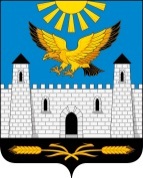                   ГIАЛГIАЙ                	                       РЕСПУБЛИКА                  РЕСПУБЛИКА                                  ИНГУШЕТИЯГОРОДСКОЙ СОВЕТ ДЕПУТАТОВ МУНИЦИПАЛЬНОГО ОБРАЗОВАНИЯ ГОРОДСКОЙ ОКРУГ ГОРОД КАРАБУЛАКЭЛДАРХА ГIАЛА СОВЕТ        386231, РИ, г. Карабулак, ул. Джабагиева, 142, Здание городского Совета, тел.(ф):88734 44-48-47, e-mail: gorsovet-06@mail.ru                                    РЕШЕНИЕ   №  7/5-4                                   "   09  "    августа      2021 г."О внесении изменений в Положение о муниципальной службе в муниципальном образовании "Городской округ город Карабулак", утвержденное решением городского Совета депутатов муниципального образования "Городской округ город Карабулак" от 09 апреля 2010 года N 12/4-1"В соответствии с Законом республики Ингушетия от 30 декабря 2020 года № 63-РЗ "О внесении изменений в статью 4 Закона Республики Ингушетия "Об отдельных вопросах муниципальной службы в Республике Ингушетия", Уставом муниципального образования "Город Карабулак", городской Совет депутатов муниципального образования "Городской округ город Карабулак" решил:1. Внести в Положение о муниципальной службе в муниципальном образовании "Городской округ город Карабулак", утвержденное решением городского Совета депутатов от 09 апреля 2010 года N 12/4-1 следующие изменения:           1.1.  часть 3 статьи 7 изложить в следующей редакции:"3. Гражданам, претендующим на муниципальную должность муниципальной службы, необходимо иметь:1) для высших должностей муниципальной службы - высшее профессиональное образование, стаж муниципальной службы или стаж работы по специальности, направлению подготовки не менее четырех лет;2) для главных должностей муниципальной службы - высшее профессиональное образование, стаж муниципальной службы или стаж работы по специальности, направлению подготовки не менее двух лет;3) для ведущих должностей муниципальной службы - высшее профессиональное образование, без предъявления требований к стажу;4) для старших должностей муниципальной службы - высшее профессиональное образование, без предъявления требований к стажу;5) для младших должностей муниципальной службы - среднее профессиональное образование, без предъявления требований к стажу.Для лиц, имеющих дипломы специалиста или магистра с отличием, в течение трех лет со дня выдачи диплома устанавливаются квалификационные требования к стажу муниципальной (гражданской) службы или стажу работы по специальности для замещения главных должностей муниципальной службы - не менее одного года стажа муниципальной (государственной) службы или стажа работы по специальности.".2. Опубликовать настоящее решение в газете "Керда ха".3. Настоящее решение вступает в силу со дня его официального опубликования.Председатель городского Совета депутатов муниципального образования "Городской округ город Карабулак"                           М.А. Мартазанов       Глава муниципального образования "Городской округ город Карабулак"                            М-Б. М.Осканов   